Start jeugdraad: 13.00 uurpersoneelswisselEvi Discart is niet meer werkzaam binnen Lokaal Bestuur Hulshout.Momenteel neemt Priscilla Van Herck even haar taken over.Je kan haar bereiken via sport@hulshout.be of via 015/24 26 77aanvraag tot voorzien van wasstratenChiro Hulshout had de vraag gesteld om wasstraten te voorzien voor de groepen die in Hulshout op kamp komen.Ook Chiro Westmeerbeek had aangegeven een wasstraat nodig te hebben.Voor Chiro Houtvenne en KLJ Houtvenne was dit niet nodig.Per wasstraat is de kostprijs ongeveer € 400, we moeten nog even bekijken van welk budget dit kan voorzien worden. Wanneer we dit budget niet kunnen voorzien, geeft de jeugdraad goedkeuring om dit vanuit het budget van de jeugdraad te bekostigen.Advies verdeling subsidiebudget jeugdDe verdeling van het subsidiebudget jeugd werd voor advies voorgeled aan de jeugdraad. De jeugdraad geeft volgend advies voor de investeringssubsidies: AdviesDe jeugdraad stemt gunstig. variaskateprojectDe jeugdraad geeft aan dat zij informatie gehad hebben omtrent het skateproject Hulshout en dat zij achter een dergelijk project staan.Het punt wordt naar volgende vergadering verschoven zodat iedereen de documentatie kan bekijken.Kunnen er terug boekenpakket ontleend worden bij de bib?Dit is geen probleem, even contact opnemen met de bib en zij zullen verder het nodige doen.WisselbekersPriscilla bezorgt de jeugdraad de contactgegevens van iok en voorziet in september een infomoment.Einde: 13.40 uurVolgende vergadering:  (OV) Bel me, schrijf me, mail me als je in de toekomst niet kan komen, zodat we weten op wie we al dan niet moeten wachten (jsport@hulshout.be).de secretaris,		de voorzitter,Dillen Mols		Elias Bosmans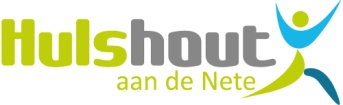 Prof. Dr. Vital Celenplein 2
2235 Hulshout
Tel: 015 22 40 11 -  Fax: 015 22 40 14
www.hulshout.be
jeugd@hulshout.be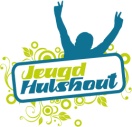 VERSLAGJEUGDRAADJEUGDRAADDatum vergadering1 juli 20201 juli 2020Aanwezig Fran Van Dessel, Elias Bosmans, Giel Albert, Dillen Mols, Assis Clé, Tine Van Vosselen, Karolien Laeremans (schepen van jeugd), Priscilla Van Herck (dienst Vrije Tijd)Fran Van Dessel, Elias Bosmans, Giel Albert, Dillen Mols, Assis Clé, Tine Van Vosselen, Karolien Laeremans (schepen van jeugd), Priscilla Van Herck (dienst Vrije Tijd)Afwezig/verontschuldigdBjarne Van Eynde, Dries Aernouts, Mariëlle AertbeliënBjarne Van Eynde, Dries Aernouts, Mariëlle AertbeliënWerkingssubsidies€ 7.700Kadervorming€ 2.000Bivak€ 6.500(Brand)veiligheid€ 2.000Security€ 1.800TOTAAL€ 20.000